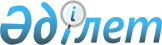 2005 жылға арналған облыстық бюджет туралы.
					
			Күшін жойған
			
			
		
					Павлодар облыстық мәслихатының 2004 жылғы 24 желтоқсандағы N 72/9 шешімі. Павлодар облысының әділет департаментінде 2004 жылғы 29 желтоқсанда N 2832 тіркелді. Мерзімінің өтуіне байланысты күші жойылды - Павлодар облыстық Әділет департаментінің 2009 жылғы 18 наурыздағы N 4-06/1966 хатымен.


      






Ескерту. Мерзімінің өтуіне байланысты күші жойылды - Павлодар облыстық Әділет департаментінің 2009 жылғы 18 наурыздағы N 4-06/1966 хатымен.



      Қазақстан Республикасының "Қазақстан Республикасындағы жергiлiктi мемлекеттiк басқару туралы" 
 Заңының 
 6 бабы 1 тармағының 1) тармақшасына облыстық Мәслихат ШЕШIМ ЕТЕДI:



      1. 2005 жылға арналған бюджет 1-қосымшаға сәйкес мына көлемдерде бекiтiлсiн:


<*>





      1) кiрiстер - 23297068 мың теңге, соның iшiнде, мыналар бойынша:



      салық түсiмдерi - 10247272 мың теңге;



      салыққа жатпайтын түсiмдер - 34097 мың теңге;



      ресми трансферттерден түсетiн түсiмдер - 13015699 мың теңге;



      2) шығындар - 22490751 мың теңге;



      3) операциялық сальдо - 806317 мың теңге;



      4) таза бюджеттiк кредиттеу - 1816111 мың теңге, соның iшiнде:



      бюджеттiк кредиттер - 2026000 мың теңге;



      бюджеттiк кредиттердi өтеу - 209889 мың теңге;



      5) қаржы активтерiмен операциялар жөнiндегi сальдо - 48920 мың теңге, соның iшiнде:



      қаржы активтерiн сатып алу - 48920 мың теңге;



      6) бюджеттiң тапшылығы - 1058714 мың теңге;



      7) бюджеттiң тапшылығын қаржыландыру - 1058714 мың теңге, соның iшiнде:



      қарыздардың түсуi - 1804000 мың теңге;



      қарыздарды өтеу - 800812 мың теңге;



      бюджет қаражаты қалдықтарының қозғалысы - 55526 мың теңге.




      Ескерту. 1-тармақ жаңа редакцияда - Павлодар облыстық мәслихатының 2005 жылғы 4 наурыздағы 


 N 2/10 


, өзгерістер енгізілді - 2005 жылғы 15 сәуірдегі 


 N 30/11 


; 2005 жылғы 30 мамырдағы 


 N 45/12 


; 2005 жылғы 26 тамыздағы 


 N 56/13 


, 2005 жылғы 25 қарашадағы 


 N 74/15 


шешімдерімен.     





      2. Облыс бюджетiнiң кiрiсi Қазақстан Республикасының 2004 жылғы 24 сәуiрдегi 548-II Бюджет 
 кодексiне 
 және оның өзгерiстерiне сәйкес құрылады.



      3. Облыстың аудандар мен қалалар бюджеттерiне салықтардан түсетiн түсiмдерiнiң жалпы сомаларының 2004 жылы бөлiнуi мына мөлшерлерде бекiтiлсiн:



      жеке табыс салығы бойынша:



      Ақтоғай, Баянауыл, Железинка, Ертiс, Качиры, Лебяжi, Май, Павлодар, Успен, Шарбақты аудандарға, Павлодар, Екiбастұз, Ақсу қалаларына - 100 пайыз; 



      әлеуметтiк салық бойынша: 



      Ақтоғай, Баянауыл, Железинка, Ертiс, Качиры, Лебяжi, Май, Павлодар, Успен, Шарбақты аудандарға - 100 пайыз.



      4. Облыстық бюджеттен аудандық бюджетке берiлетiн 2005 жылға арналған субвенциялар 3006689 мың теңге жалпы мөлшерiнде бекiтiлсiн, оның iшiнде:



      Ақтоғай - 331063 мың теңге



      Баянауыл - 230322 мың теңге



      Железин - 331867 мың теңге



      Ертiс - 387697 мың теңге



      Качиры - 361466 мың теңге 



      Лебяжi - 290841 мың теңге 



      Май - 144913 мың теңге



      Павлодар - 287279 мың теңге



      Успен - 306813 мың теңге 



      Шарбақты - 334428 мың теңге.



      4-1. Лебяжi ауданының бюджетiне облыстық бюджеттен 2005 жылға бөлiнген трансферттер көлемi Ямышев ауылындағы мектеп құрылысының кредитi бойынша берешектi өтеу үшiн 13660 мың теңге мөлшерiнде бекiтiлсiн.


<*>






      Ескерту. 4-1 тармақпен толықтырылды - Павлодар облыстық мәслихатының 2005 жылғы 4 наурыздағы N 2/10 


 шешімімен 


.





      4-2. Қалалар мен аудандардың бюджеттерiне (1941 жылдың 22 маусымынан 1945 жылдың 9 мамырына дейiнгi мерзiмде) кемiнде 6 ай жұмыс iстеген азаматтарға материалдық көмек төлеу үшiн облыстық бюджеттен 2005 жылға бөлiнетiн трансферттер көлемiнiң жалпы сомасы 73780 мың теңге болып бекiтiлсiн, соның iшiнде: 


<*>





      Ескерту. 4-2 тармақпен толықтырылды - Павлодар облыстық мәслихатының 2005 жылғы 4 наурыздағы N 2/10 


 шешімімен 


.





      4-3. Қалалар мен аудандардың  бюджеттерiне мемлекеттiк қызметшiлердiң, мемлекеттiк мекемелердiң мемлекеттiк қызметшiлерi болып табылмайтын қызметкерлерiнiң және қазыналық кәсiпорындар қызметкерлерiнiң еңбекақысын көбейту үшiн облыстық бюджеттен 2005 жылға арналып бөлiнетiн ағымдағы мақсатты трансферттер көлемiнiң жалпы сомасы 800226 мың теңге болып бекiтiлсiн, соның iшiнде:


<*>





      Ескерту. 4-3 тармағымен толықтырылды - Павлодар облыстық мәслихатының 2005 жылғы 30 мамырдағы 


 N 45/12 


; өзгерістер енгізілді - 2005 жылғы 26 тамыздағы 


 N 56/13 


,  2005 жылғы 25 қарашадағы 


 N 74/15 


 шешімдерімен.





      4-4. 2005 жылға облыстық бюджеттен аудандардың бюджеттерiне берiлетiн ағымдағы мақсатты трансферттер көлемiнiң жалпы сомасы 239336 мың теңге болып бекiтiлсiн, соның iшiнде:


<*>





      Баянауыл ауданындағы Машхүр-Жүсiп Көпеев мазарына кiреберiс жолды жөндеуге 10000 мың теңге;



      Успен ауданындағы Галицкое ауылының аудандық маңызы бар жолдарын жөндеуге 10000 мың теңге;



      Успен ауданының материалдық-техникалық базасын нығайтуға және әлеуметтiк сала ұйымдарын күрделi жөндеуге, елдi мекендерiн көрiктендiруге 20000 мың теңге;



      Железин ауданында 2005 жылы ашылатын мектепке дейiнгi балалар мекемесiн күрделi жөндеуге 3000 мың теңге;



      Ақтоғай ауданының аз қамтамасыз етiлген азаматтарына мемлекеттiк атаулы әлеуметтiк көмек төлеуге 5000 мың теңге;



      Павлодар қаласының бюджет саласы қызметкерлерiне еңбекақы төлеуге - 191336 мың теңге.




      Ескерту. 4-4 тармағымен толықтырылды - Павлодар облыстық мәслихатының 2005 жылғы 30 мамырдағы 


 N 45/12 


; өзгертулер енгізілді - 2005 жылғы 26 тамыздағы 


 N 56/13 


; 2005 жылғы 7 қазандағы 


 N 63/14 


, 2005 жылғы 25 қарашадағы 


 N 74/15 


 шешімдерімен.





      4-5. 2005 жылға облыстық бюджеттен аудандардың бюджеттерiне қатты отын сатып алуға берiлетiн ағымдағы нысаналы трансферттер көлемiнiң жалпы сомасы 90634 мың теңге болып бекiтiлсiн, соның iшiнде:


<*>





      Ақтоғай ауданының       10800 мың теңге



      Баянауыл ауданының      9400 мың теңге



      Железин ауданының       1043 мың теңге



      Ертiс ауданының         32505 мың теңге



      Качиры ауданының        10000 мың теңге



      Лебяжi ауданының        4703 мың теңге



      Май ауданының           4500 мың теңге



      Павлодар ауданының      1000 мың теңге



      Успен ауданының         14600 мың теңге



      Шарбақты ауданының      2083 мың теңге.";



      4-6. 2005 жылға облыстық бюджеттен қалалар мен аудандардың бюджеттерiне аз қамтамасыз етiлген отбасыларынан шыққан мектеп бiтiрушiлердi жоғары оқу орындарында оқытуға берiлетiн ағымдағы нысаналы трансферттер көлемiнiң жалпы сомасы 7216 мың теңге болып бекiтiлсiн, соның iшiнде:


<*>





        Павлодар қаласының      1168 мың теңге



      Екiбастұз қаласының     208 мың теңге



      Ақтоғай ауданының       876 мың теңге



      Баянауыл ауданының      876 мың теңге



      Качиры ауданының        876 мың теңге



      Лебяжi ауданының        584 мың теңге



      Май ауданының           876 мың теңге



      Павлодар ауданының      876 мың теңге



      Успен ауданының         876 мың теңге";




      Ескерту. 4-5, 4-6 тармақтарымен толықтырылды -  Павлодар облыстық мәслихатының 2005 жылғы 26 тамыздағы N 56/13 


 шешімімен 


.





      4-7. Облыс әкiмiнiң гранты бойынша жоғары оқу орындарында оқитын аз қамтамасыз етiлген отбасыларының студенттерiне ай сайынғы көмек төлеуге қалалар мен аудандардың бюджеттерiне облыстық бюджеттен 2005 жылға берiлетiн ағымдағы нысаналы трансферттер көлемiнiң жалпы сомасы 9200 мың теңге болып бекiтiлсiн, соның iшiнде:



      Ескерту. 4-7 тармағымен толықтырылды - Павлодар облыстық мәслихатының 2005 жылғы 7 қазандағы 


 N 63/14 


 шешімімен.





      5. Аудандар (облыстық маңызы бар қалалар) бюджеттерінен облыстық бюджетке берiлетiн 2005 жылға арналған бюджеттік алымдар 6523513 мың теңге мөлшерiнде бекiтiлсiн, оның iшiнде:



      Ақсу қаласының - 292212 мың теңге



      Павлодар қаласының - 5736591 мың теңге 



      Екiбастұз қаласының - 494710 мың теңге. 


<*>






      Ескерту. 5-тармаққа өзгерістер енгізілді - Павлодар облыстық мәслихатының 2005 жылғы 4 наурыздағы N 2/10 


 шешімімен 


.





      5-1. Ауылдық жерлерде жұмыс iстейтiн және қызметтiң осы түрiмен қалалық жағдайда айналысатын мамандармен салыстырғанда мемлекеттiк қызметшiлер болып саналмайтын денсаулық сақтау, әлеуметтiк қызмет, бiлiм беру, мәдениет және спорт саласы мамандарының айлықақылары мен тарифтiк мөлшерлемесiн 25 пайызға көбейту сақталсын. 


<*>






      Ескерту. 5-1 тармақпен толықтырылды - Павлодар облыстық мәслихатының 2005 жылғы 4 наурыздағы N 2/10 


 шешімімен 


.      





      6. Облыс жергiлiктi атқарушы органының табиғи және техногендiк төтенше жағдайларды жоюға және басқа да көлденең шығыстарға төтенше резервi - 151110 мың теңге сомасында бекiтiлсiн.


<*>






      Ескерту. 6-тармаққа өзгертулер енгізілді - Павлодар облыстық мәслихатының 2005 жылғы 4 наурыздағы 


 N 2/10 


; 2005 жылғы 26 тамыздағы 


 N 56/13 


, 2005 жылғы 25 қарашадағы 


 N 74/15 


 шешімдерімен.





      7. Шұғыл шығындарға арналған облыстық жергiлiктi атқарушы органының резервi - 185853 мың теңге сомасында бекiтiлсiн. 


<*>






      Ескерту. 7-тармаққа өзгерістер енгізілді - Павлодар облыстық мәслихатының 2005 жылғы 30 мамырдағы 


 N 45/12 


; 2005 жылғы 26 тамыздағы 


 N 56/13 


; 2005 жылғы 7 қазандағы 


 N 63/14 


, 2005 жылғы 25 қарашадағы 


 N 74/15 


шешімдерімен.





      8. 2005 жылғы желтоқсанның 31-не облыс жергiлiктi атқарушы органының борыш лимитi 5954629 мың теңге мөлшерiнде белгiленсiн.



      9. 


<*>






      Ескерту. 9-тармақ алынып тасталды - Павлодар облыстық мәслихатының 2005 жылғы 4 наурыздағы N 2/10 


 шешімімен 


.





      10. 2005 жылға арналған облыстық бюджеттiң инвестициялық жобалар және бюджеттiк дамуы жөнiндегi бағдарламалардың тiзбесi 2- қосымшаға сәйкес бекiтiлсiн.



      11. 2005 жылғы облыстық бюджеттiң орындалу процесiнде қысқартылуға жатпайтын облыстық бағдарламалардың тiзбесi 3-қосымшаға сәйкес бекiтiлсiн.



      12. Осы шешiм 2005 жылдың 1-қаңтарынан бастап қолданысқа енгiзiлетiн 5-1 тармағын қоспағанда, әдiлет органдарында мемлекеттiк тiркеуден өткен сәттен бастап күшiне енедi.


<*>






      Ескерту. 12-тармақпен толықтырылды - Павлодар облыстық мәслихатының 2005 жылғы 4 наурыздағы N 2/10 


 шешімімен 


.




      Сессиясының төрағасы



      Облыстық Мәслихаттың хатшысы





Павлодар облыстық мәслихаттың   



(III сайланған IX кезектi сессиясы)



2004 жылғы 24 желтоқсандағы    



"2005 жылға арналған облыстық   



бюджет туралы" N 72/9 шешiмiне  



1-қосымша 


<*>





             Ескерту. 1 қосымша жаңа редакцияда - Павлодар облыстық мәслихатының 2005 жылғы 4 наурыздағы 


 N 2/10 


; 2005 жылғы 15 сәуірдегі 


 N 30/11 


; 2005 жылғы 30 мамырдағы 


 N 45/12 


; 2005 жылғы 26 тамыздағы 


 N 56/13 


; 2005 жылғы 7 қазандағы 


 N 63/14 


, 2005 жылғы 25 қарашадағы 


 N 74/15 


 шешімдерімен.




2005 жылға арналған облыстық бюджет




(өзгерiстер және толықтырулармен)





 Павлодар облыстық мәслихаттың  



(III сайланған IX кезектi сессиясы)



2004 жылғы 24 желтоқсандағы    



"2005 жылға арналған облыстық   



бюджет туралы" N 72/9 шешiмiне  



2-қосымша 


<*> 





            Ескерту. 2 қосымша жаңа редакцияда - Павлодар облыстық мәслихатының 2005 жылғы 4 наурыздағы N 2/10 


 шешімімен 


, Павлодар облыстық мәслихатының 2005 жылғы 15 сәуірдегі N 30/11 


 шешімімен 


, Павлодар облыстық мәслихатының 2005 жылғы 30 мамырдағы N 45/12 


 шешімімен 


, Павлодар облыстық мәслихатының 2005 жылғы 26 тамыздағы N 56/13 


 шешімімен 


. 




2005 жылға арналған облыстық бюджеттiң




бюджеттiк инвестициялық жобалары мен даму




 жөнiндегi бюджеттiк бағдарламаларының тiзбесi




(өзгерiстермен)





Павлодар облыстық мәслихаттың    



(III сайланған IX кезектi сессиясы)



2004 жылғы 24 желтоқсандағы     



"2005 жылға арналған облыстық    



бюджет туралы" N 72/9 шешiмiне   



3-қосымша              


2005 жылға арналған жергiлiктi бюджеттi




орындау процесiнде қысқартылуға жатпайтын жергiлiктi бюджеттiк




бағдарламалар тiзбесi


					© 2012. Қазақстан Республикасы Әділет министрлігінің «Қазақстан Республикасының Заңнама және құқықтық ақпарат институты» ШЖҚ РМК
				
Ақсу қаласының

  7555 мың теңге

Павлодар қаласының

34155 мың теңге

Екiбастұз қаласының

10095 мың теңге

Ақтоғай ауданының

  1835 мың теңге

Баянауыл ауданының

  1840 мың теңге

Железин ауданының

  2410 мың теңге

Ертiс ауданының

  2245 мың теңге

Качиры ауданының

  2965 мың теңге

Лебяжi ауданының

  1710 мың теңге

Май ауданының

  1435 мың теңге

Павлодар ауданының

  2430 мың теңге

Успен ауданының

  2245 мың теңге

Шарбақты ауданының

  2860 мың теңге";

Ақсу қаласының

 91053 мың теңге

Павлодар қаласының

140220 мың теңге

Екiбастұз қаласының

125902 мың теңге

Ақтоғай ауданының

40414 мың теңге

Баянауыл ауданының

   42063 мың теңге

Железин ауданының

57985 мың теңге

Ертiс ауданының

55421 мың теңге

Качиры ауданының

  56725 мың теңге

Лебяжi ауданының

35551 мың теңге

Май ауданының

38303 мың теңге

Павлодар ауданының

36230 мың теңге

Успен ауданының

34611 мың теңге

Шарбақты ауданының

  45748 мың теңге;

Ақсу қаласының

900 мың теңге

Павлодар қаласының

1100 мың теңге

Екiбастұз қаласының

900 мың теңге

Ақтоғай ауданының

700 мың теңге

Баянауыл ауданының

700 мың теңге

Железин ауданының

600 мың теңге

Ертiс ауданының

600 мың теңге

Качиры ауданының

700 мың теңге

Лебяжi ауданының

700 мың теңге

Май ауданының

700 мың теңге

Павлодар ауданының

600 мың теңге

Успен ауданының

400 мың теңге

Шарбақты ауданының

600 мың теңге.";


Санаты



Санаты



Санаты



Санаты



Санаты



С


омасы




(мың теңге)



Сыныбы            Атауы



Сыныбы            Атауы



Сыныбы            Атауы



Сыныбы            Атауы



С


омасы




(мың теңге)



Кiшi сыныбы



Кiшi сыныбы



Кiшi сыныбы



С


омасы




(мың теңге)



Ерекшелiгi



Ерекшелiгi



С


омасы




(мың теңге)



1



2



3



4



5



6



I. КIРIСТЕР



23 297 068



1



Салықтық 


түсiмдер



10 247 272




03





Әлеуметтiк салық





8 753 555



1

Әлеуметтiк салық

8 753 555

01

Әлеуметтiк салық

8 753 555



05





Тауарларға, жұмыстарға және қызметтер көрсетуге салынатын iшкi салықтар





1 493 717



3

Табиғи және басқа ресурстарды пайдаланғаны үшiн түсетiн түсiмдер

1 493 716

03

Жер бетiне жақын көздердегi су ресурстарын пайдаланғаны үшiн төлем

67 045

04

Орманды пайдаланғаны үшiн төлем

759

16

Қоршаған ортаны ластағаны үшiн төленетiн төлем

1 425 912

4

Кәсiпкерлiк және кәсiби қызметтi жүргiзгенi үшiн алынатын алымдар

1

20

Жергiлiктi маңызы бар және елдi мекендердегi жалпы пайдаланудағы автомобиль жолдарының бөлу жолағында сыртқы (көрнекi) жарнамаларды орналастырғаны үшiн алынатын  төлем 

1


2



Салықтық 


емес түсiмдер



34 097




01





Мемлекет меншiгiнен түсетiн түсiмдер





14 172



1

Мемлекеттiк кәсiпорындардың таза кiрiсi бөлiгiндегi түсiмдер

430

02

Коммуналдық мемлекеттiк кәсiпорындарды таза кiрiсi бөлiгiндегi түсiмдер

430

3

Мемлекет меншiгiндегi акциялардың мемлекеттiк пакетiне дивидендтер

3 252

02

Коммуналдық меншiктегi акциялардың мемлекеттiәк пакетiне берiлетiн дивидендтер

3 252

5

Мемлекет меншiгiндегi мүлiктi жалға беруден түсетiн кiрiстер

1 311

04

Коммуналдық меншiктегi мүлiктi жалға беруден түсетiн кiрiстер

1 311

7

Мемлекеттiк бюджеттен берiлген кредиттер бойынша сыйақылар (мүдделер)

9 179

06

Қарыз алушы банктерге жергiлiктi бюджеттен берiлген бюджеттiк кредиттер бойынша сыйақылар (мүдделер)

9 179



04





Мемлекеттiк бюджеттен қаржыландырылатын, сондай-ақ Қазақстан Республикасы Ұлттық  Банкiнiң бюджетiнен (шығыстар сметасынан) ұсталатын және қаржыландырылатын мемлекеттiк мекемелер салатын айыппұлдар, өсiмпұлдар, санкциялар, өндiрiп алулар





17 586



1

Мемлекеттiк бюджеттен қаржыландырылатын, сондай-ақ қазақстан Республикасы Ұлттық Банкiнiң бюджетiнен (шығыстар сметасынан) ұсталатын және қаржыландырылатын мемлекеттiк мекемелер салатын айыппұлдар, өсiмпұлдар, санкциялар, өндiрiп алулар

17 586

05

Жергiлiктi мемлекеттiк органдар салатын әкiмшiлiк айыппұлдар мен санкциялар

17 586



06





Басқа да салықтық емес түсiмдер





2 339



1

Басқа да салықтық емес түсiмдер

2 339

05

Жергiлiктi бюджеттен қаржыландырылатын мемлекеттiк мекемелердiң дебиторлық,  депоненттiк берешектерiнен түсетiн түсiмдер

148

09

Жергiлiктi бюджетке түсетiн салыққа жатпайтын басқа да түсiмдер

2 191


4



Ресми трансферттерден түсетiн түсiмдер



13 015 699




01





Төмен тұрған мемлекеттiк басқару органдарынан алынатын трансферттер





6 524 033



2

Аудандық (қалалық) бюджеттерден алынатын трансферттер

6 524 033

01

Бюджеттiк алулар

6 523 513

02

Нысаналы трансферттердi қайтару

520



02





Мемлекеттiк басқарудың жоғары тұрған органдарынан түсетiн трансферттер





6 491 666



1

Республикалық бюджеттен түсетiн трансферттер

6 491 666

01

Ағымдағы нысаналы трансферттер

3 155 730

02

Нысаналы даму трансферттерi

2 077 049

03

Субвенциялар

1 258 887

Функционалдық топ 

Функционалдық топ 

Функционалдық топ 

Функционалдық топ 

Функционалдық топ 

Сомасы (мың теңге)

Кiшi функция      Атауы

Кiшi функция      Атауы

Кiшi функция      Атауы

Кiшi функция      Атауы

Сомасы (мың теңге)

Бюджеттiк бағдарламаның әкiмшiсi

Бюджеттiк бағдарламаның әкiмшiсi

Бюджеттiк бағдарламаның әкiмшiсi

Сомасы (мың теңге)

Бағдарлама

Бағдарлама

Сомасы (мың теңге)

1

2

3

4

5

6

II.  ШЫҒЫНДАР

22 490 751

01

Жалпы сипаттағы мемлекеттiк қызметтер көрсету

544 927


1



Мемлекеттiк басқарудың жалпы функцияларын орындайтын өкiлдi, атқарушы және басқа органдар



410 773



110



Облыс мәслихатының аппараты



19 663


001

Облыс мәслихатының қызметiн қамтамасыз ету

19 663


120



Облыс әкiмiнiң 


аппараты



391 110


001

Облыс әкiмнiң қызметiн қамтамасыз ету

391 110


2



Қаржылық қызмет



61 446



257



Облыс қаржы департаментi (басқармасы)



61 446


001

Қаржы департаментiнiң (басқармасының) қызметiн қамтамасыз ету

55 786

009

Коммуналдық меншiктi жекешелендiрудi ұйымдастыру

2 960

010

Коммуналдық меншiкке түскен мүлiктi есепке алу, сақтау, бағалау және сату

2 700


5



Жоспарлау және статистикалық қызмет



72 708



258



Облыс экономика және бюджеттiк жоспарлау департаментi (басқармасы)



72 708


001

Экономика және бюджеттiк жоспарлау департаментiнiң (басқармасының) қызметiн қамтамасыз ету

72 708

02

Қорғаныс

64 310


1



Әскери мұқтаждар



10 368



250



Облыс жұмылдыру дайындығы және төтенше жағдайлар департаментi (басқармасы)



10 368


003

Жалпыға бiрдей әскери мiндеттi атқару шеңберiндегi iс-шаралар

10 368


2



Төтенше жағдайлар жөнiндегi жұмыстарды ұйымдастыру



53 942



250



Облыс жұмылдыру дайындығы және төтенше жағдайлар департаментi (басқармасы)



53 942


001

Жұмылдыру дайындығы және төтенше жағдайлар департаментiнiң (басқармасының) қызметiн қамтамасыз ету

20 036

005

Облыстық ауқымдағы жұмылдыру дайындығы және жұмылдыру

7 606

006

Облыстық ауқымдағы төтенше жағдайлардың алдын алу және оларды жою

26 300

03

Қоғамдық тәртiп, қауiпсiздiк, құқық, сот, қылмыстық-атқару қызметi

1 462 060


1



Құқық қорғау қызметi



1 462 060



252



Облыстық 


бюджеттен қаржыландырылатын iшкi iстердiң атқарушы органы



1 303 460


001

Облыстық бюджеттен  қаржыландырылатын iшкi iстердiң атқарушы органы қызметiн қамтамасыз ету

1 232 380

002

Облыс аумағында қоғамдық тәртiптi қорғау және қоғамдық қауiпсiздiктi қамтамасыз ету

69 738

003

Қоғамдық тәртiптi қорғауға  қатысатын азаматтарды көтермелеу 

1 342


266



Облыс сәулет, қала құрылысы және құрылыс департаментi (басқармасы)



158 600


015

Iшкi iстер органдарының объектiлерiн дамыту

158 600

04

Бiлiм беру 

3 685 025


2



Жалпы бастауыш, жалпы негiзгi, жалпы орта бiлiм беру



1 587 774



260



Облыс дене шынықтыру және спорт басқармасы (бөлiмi)



400 134


006

Балалар мен жеткiншектерге  спорт бойынша қосымша бiлiм беру

316 859

007

Мамандандырылған бiлiм беру ұйымдарында спорттағы дарынды балаларға жалпы бiлiм беру

83 275


261



Облыс бiлiм беру департаментi (басқармасы)



1 187 640


003

Арнайы оқыту бағдарламалары бойынша жалпы бiлiм беру

325 263

004

Орта бiлiм жүйесiн ақпараттандыру

102 062

005

Бiлiм берудiң мемлекеттiк облыстық ұйымдары үшiн оқулықтар сатып алу және жеткiзу

19 552

006

Мамандандырылған бiлiм беру ұйымдарында дарынды балаларға жалпы бiлiм беру

482 520

007

Облыс көлемiнде мектеп олимпиадалары мен облыс көлемiндегi мектептен тыс  шаралар өткiзу

83 206

017

Жалпы орта бiлiм берудiң мемлекеттiк мекемелерiнiң үлгi штаттарын ұстауды қамтамасыз етуге аудандар (облыстық маңызы бар қалалар) бюджеттерiне ағымдағы нысаналы трансферттер

123 578

020

Жалпы орта бiлiм берудiң мемлекеттiк мекемелерiне кiтапханалық қорларын жаңарту үшiн оқулық пен оқу-әдiстемелiк кешенiн сатып алуға және жеткiзуге  аудандар (облыстық маңызы бар қалалар) бюджеттерiне ағымдағы нысаналы трансферттер

13 770

021

Жалпы орта бiлiм берудiң мемлекеттiк мекемелерi үшiн лингафондық және мультимедиялық



кабинеттер жасауға аудандар (облыстық маңызы бар қалалар) бюджеттерiне ағымдағы нысаналы трансферттер

37 689


3



Бастауыш кәсiптiк бiлiм беру



592 306



261



Облыс бiлiм беру департаментi (басқармасы)



592 306


008

Бастауыш кәсiптiк бiлiм беру

592 306


4



Орта кәсiби бiлiм беру



407 501



253



Облыс денсаулық сақтау департаментi (басқармасы)



39 626


002

Орта кәсiптiк бiлiмi бар мамандар даярлау

39 626


261



Облыс бiлiм беру департаментi (басқармасы)



367 875


009

Орта кәсiби бiлiмдi мамандар даярлау

367 875


5



Қосымша кәсiби бiлiм беру



86 438



252



Облыстық 


бюджеттен қаржыландырылатын iшкi iстер атқарушы органы



13 956


007

Кадрлардың бiлiктiлiгiн арттыру және оларды қайта даярлау

13 956


253



Облыс денсаулық сақтау департаментi (басқармасы)



11 011


003

Кадрлардың бiлiктiлiгiн арттыру және оларды қайта даярлау

11 011


261



Облыс бiлiм департаментi (басқармасы)



61 471


010

Кадрлардың бiлiктiлiгiн арттыру және оларды қайта даярлау

61 471


9



Бiлiм саласындағы өзге де қызметтер



1 011 006



261



Облыс бiлiм департаментi (басқармасы)



173 286


001

Бiлiм департаментiнiң (басқармасының) қызметiн қамтамасыз ету

29 780

011

Балалар мен жасөспiрiмдердiң психикалық денсаулығын зерттеу және халыққа психологиялық-медициналық- педагогикалық консультациялық көмек көрсету

46 847

018

Жаңадан пайдалануға  берiлетiн бiлiм беру объектiлерiн ұстауға берiлетiн аудандар (облыстық маңызы бар қалалар) бюджеттерiне ағымдағы мақсатты трансферттер  

96 659


266



Облыс сәулет, қала құрылысы және құрылыс департаментi (басқармасы)



837 720


016

Бiлiм беру объектiлерiн дамыту

837 720

05

Денсаулық сақтау

8 416 838


1



Кең 


бейiндi ауруханалар



3 093 702



253



Облыс денсаулық сақтау департаментi (басқармасы)



3 093 702


004

Бастапқы медициналық-санитарлық көмек және денсаулық сақтау ұйымдары мамандарының жолдамасы бойынша стационарлық медициналық көмек көрсету

3 093 702


2



Халықтың 


денсаулығын қорғау



961 139



253



Облыс денсаулық сақтау департаментi (басқармасы)



441 537


005

Жергiлiктi денсаулық сақтау ұйымдары үшiн қан, оның құрамдас бөлiктерi мен препараттарын өндiру

56 207

006

Ана мен баланы қорғау 

50 240

007

Салауатты өмiр салтын насихаттау 

13 882

008

Аурулардың жеке түрлерi бойынша халықты арнаулы тағам өнiмдерiмен және дәрiлiк заттармен қамтамасыз ету

321 208


269



Облыс мемлекеттiк санитарлық-эпидемиологиялық қадағалау департаментi (басқармасы)



519 602


001

Мемлекеттiк санитарлық-эпидемиологиялық қадағалау департаментiнiң (басқармасының) қызметiн қамтамасыз ету

188 065

002

Халықтың санитарлық- эпидемиологиялық салауаттылығы

330 902

003

Iндетке қарсы күрес

635


3



Мамандандырылған медициналық көмек



1 601 811



253



Облыс денсаулық сақтау департаментi (басқармасы)



1 601 811


009

Айналадағылар үшiн қауiп төндiретiн және әлеуметтiк маңызды аурулармен ауыратын адамдарға медициналық көмек көрсету

1 601 811


4



Поликлиникалар



1 681 001



253



Облыс денсаулық сақтау департаментi (басқармасы)



1 681 001


010

Халыққа бастапқы медициналық-санитарлық көмек көрсету

1 681 001


5



Медициналық 


көмектiң 


басқа түрлерi



309 293



253



Облыстың 


денсаулық 


сақтау департаментi (басқармасы)



309 293


011

Жедел және шұғыл көмек көрсету

285 006

012

Төтенше жағдайларда халыққа медициналық көмек көрсету 

24 287


9



Денсаулық 


сақтау саласындағы өзге де қызметтер



769 892



253



Облыс денсаулық сақтау департаментi (басқармасы)



111 610


001

Денсаулық сақтау департаментiнiң (басқармасының) қызметiн қамтамасыз ету

84 919

013

Патологоанатомиялық союды жүргiзу

23 604

016

Азаматтарды елдi мекеннiң шегiнен тыс емделуге тегiн және жеңiлдетiлген жол жүрумен қамтамасыз ету

3 087


266



Облыс сәулет, қала құрылысы және құрылыс департаментi (басқармасы)



658 282


019

Денсаулық сақтау объектiлерiн дамыту

658 282

06

Әлеуметтiк көмек және әлеуметтiк қамсыздандыру

760 224


1



Әлеуметтiк қамсыздандыру



558 549



256



Облыс жұмыспен қамтуды үйлестiру және әлеуметтiк бағдарламалар департаментi (басқармасы)



325 904


002

Мүгедектер мен қарттарды әлеуметтiк қамтамсыз ету

325 904


261



Облыс бiлiм беру департаментi (басқармасы) 



232 384


015

Жетiм балаларды, ата-анасының қамқорлығынсыз қалған балаларды әлеуметтiк  қамсыздандыру

232 384


266



Облыс сәулет, қала құрылысы және құрылыс департаментi (басқармасы)



261


020

Әлеуметтiк қамтамасыз ету объектiлерiн дамыту 

261


2



Әлеуметтiк көмек



157 630



256



Облыс жұмыспен қамтуды үйлестiру және әлеуметтiк бағдарламалар департаментi (басқармасы)



157 630


003

Мүгедектерге әлеуметтiк қолдау көрсету

85 305

006

Ұлы Отан соғысының мүгедектерi мен қатысушыларына бiржолғы материалдық көмек көрсету үшiн аудандар (облыстық маңызы бар қалалар) бюджеттерiне ағымдағы нысаналы трансферттер

61 533

009

Қалалық телекоммуникация желiлерiнiң абоненттерi болып табылатын, әлеуметтiк жағынан қорғалатын азаматтардың телефон үшiн абоненттiк төлем тарифiнiң көтерiлуiн өтеуге аудандардың (облыстық маңызы бар қалалардың) бюджеттерiне ағымдағы берiлетiн нысаналы трансферттер

4 299

010

Ұлы Отан соғысының мүгедектерi мен қатысушыларының жол жүруiн қамтамасыз ету

6 493


9



Әлеуметтiк көмек және әлеуметтiк қамтамасыз ету салаларындағы өзге де қызметтер



44 045



256



Облыс жұмыспен қамтуды үйлестiру және әлеуметтiк бағдарламалар департаментi (басқармасы)



44 045


001

Жұмыспен қамтуды үйлестiру және әлеуметтiк бағдарламаларды үйлестiру департаментiнiң (басқармасының) қызметiн қамтамасыз ету

29 202

008

Мемлекеттiк мекемелер мен қазыналық кәсiпорындардың  бiрiншi және екiншi разрядтағы жұмысшылардың лауазымдық жалақыларын (ставкаларын) есептеу үшiн коэффициенттердiң мөлшерiн  ұлғайтуға аудандар (облыстық маңызы бар қалалар) бюджеттерiне берiлетiн ағымдағы нысаналы трансферттер

14 735

011

Жәрдемақыларды есептеу, төлеу мен жеткiзу және басқа да әлеуметтiк төлемдер бойынша қызметтердi өтеу

108

07

Тұрғын үй-коммуналдық  шаруашылығы

960 489


1



Тұрғын үй шаруашылығы



544 550



266



Облыс сәулет, қала құрылысы және құрылыс департаментi (басқармасы)



544 550


006

Мемлекеттiк коммуналдық тұрғын үй қорының тұрғын үйiн салуға аудандар (облыстық маңызы бар қалалар) бюджеттерiне нысаналы даму трансферттерi

544 550


2



Коммуналдық 


шаруашылық



415 939



266



Облыс сәулет, қала құрылысы және құрылыс департаментi (басқармасы)



415 939


007

Сумен жабдықтау жүйесiн дамытуға аудандар (облыстық маңызы бар қалалар) бюджеттерiне берiлетiн нысаналы даму трансферттерi

415 939

08

Мәдениет, спорт, туризм және ақпараттық кеңiстiк

905 443


1



Мәдениет саласындағы қызмет



344 721



262



Облыс мәдениет департаментi (басқармасы)



344 721


001

Мәдениет департаментiнiң (басқармасының) қызметiн қамтамасыз ету

16 501

003

Мәдени-демалыс жұмысын қолдау

259 667

004

Мемлекет қайраткерлерiн мәңгi есте қалтыру

2 205

005

Жергiлiктi маңызы бар тарихи-мәдени мұралардың сақталуын және оған қол жетiмдi болуын қамтамасыз ету

66 348


2



Спорт



310 469



260



Облыс дене шынықтыру және спорт басқармасы (бөлiмi)



310 469


001

Дене шынықтыру және спорт басқармасының (бөлiмiнiң) қызметiн қамтамасыз ету

14 648

003

Облыстық деңгейде спорт жарыстарын өткiзу

28 477

004

Республикалық және халықаралық спорт жарыстарына әртүрлi спорт түрлерi бойынша облыстық құрама командаларының мүшелерiн дайындау және олардың қатысуы

267 344


3



Ақпараттық 


кеңi


стiк



213 117



259



Облыс мұрағат және құжаттама басқармасы (бөлiмi)



40 061


001

Мұрағат және құжаттама басқармасының (бөлiмiнiң) қызметiн қамтамасыз ету

8 107

002

Мұрағат қорының сақталуын  қамтамасыз ету

31 954


262



Облыс мәдениет департаментi (басқармасы)



41 118


008

Облыстық кiтапханалардың жұмыс iстеуiн қамтамасыз ету

41 118


263



Облыс iшкi саясат департаментi (басқармасы)



118 096


002

Бұқаралық ақпарат құралдары арқылы мемлекеттiк ақпарат саясатын жүргiзу

118 096


264



Облыс тiлдердi дамыту жөнiндегi басқармасы



13 842


001

Тiлдердi дамыту жөнiндегi басқарманың қызметiн қамтамасыз ету

10 233

002

Мемлекеттiк тiлдi және Қазақстан халықтарының басқа да тiлдерiн дамыту

3 609


4



Туризм



500



265



Облыс кәсiпкерлiк және өнеркәсiп департаментi (басқармасы)



500


005

Туристiк қызметтi реттеу

500


9



Мәдениет, спорт, туризм және ақпараттық кеңiстiктi  ұйымдастыру жөнiндегi өзге де қызметтер



36 636



263



Облыс iшкi саясат департаментi (басқармасы)



36 636


001

Iшкi саясат департаментiнiң (басқармасының) қызметiн қамтамасыз ету

26 926

003

Жастар саясаты саласында өңiрлiк бағдарламаларды iске асыру

9 710

10

Ауыл, су, орман, балық шаруашылығы, ерекше қорғалатын табиғи аумақтар, қоршаған ортаны және жануарлар дүниесiн қорғау, жер қатынастары

303 662


1



Ауыл шаруашылығы



41 142



255



Облыс ауыл шаруашылығы департаментi (басқармасы)



41 142


001

Ауыл шаруашылығы департаментiнiң (басқармасының) қызметiн қамтамасыз ету

26 107

002

Асыл тұқымды мал шаруашылығы мен құс шаруашылығын дамыту

14 635

004

Ауыл шаруашылығының ақпараттық-маркетингтiк жүйесiн дамыту

300

005

Республикалық меншiкке жатпайтын ауыл шаруашылығы ұйымдарының банкроттық  рәсiмдерiн жүргiзу

100


3



Орман шаруашылығы



54 757



254



Облыс табиғи ресурстар және табиғат пайдалануды реттеу департаментi (басқармасы)



54 757


005

Ормандарды сақтау, қорғау, молайту және орман өсiру

54 757


5



Қоршаған ортаны қорғау



197 445



254



Облыс табиғи ресурстар және табиғат пайдалануды реттеу департаментi (басқармасы)



197 445


001

Табиғи ресурстар және табиғат пайдалануды реттеу департаментiнiң (басқармасының) қызметiн қамтамасыз ету

29 179

008

Қоршаған ортаны қорғау жөнiнде iс-шаралар өткiзу

168 266


6



Жер қатынастары



10 318



251



Облыс жер қатынастары басқармасы



10 318


001

Жер қатынастары басқармасының қызметiн қамтамасыз ету

9 818

003

Аудандардың, облыстық маңызы бар қалалардың шекарасын белгiлеу кезiнде жүргiзiлетiн жерге орналастыру

500

11

Өнеркәсiп, сәулет, қала құрылысы және құрылыс қызметi

143 326


2



Сәулет, қала құрылысы және құрылыс қызметi



143 326



266



Облыс сәулет, қала құрылысы және құрылыс департаментi (басқармасы)



133 826


001

Сәулет, қала құрылысы және құрылыс департаментiнiң (басқармасының) қызметiн қамтамасыз ету

15 729

002

Елдi мекендер құрылысының бас жоспарын әзiрлеу

10 000

108

Жергiлiктi бюджеттiк инвестициялық жобалардың (бағдарламалардың) техникалық-экономикалық негiздемелерiн  әзiрлеу және оларға сараптама жасау

108 097


267



Облыс мемлекеттiк сәулет-құрылыс бақылауы департаментi (басқармасы)



9 500


001

Мемлекеттiк сәулет-құрылыс бақылауы департаментiнiң (басқармасының) қызметiн қамтамасыз ету

9 500

12

Көлiк және коммуникациялар

481 227


1



Автомобиль көлiгi



350 900



268



Облыс жолаушылар көлiгi және автомобиль жолдары департаментi (басқармасы)



350 900


003

Автомобиль жолдарының жұмыс iстеуiн қамтамасыз ету

350 900


9



Көлiк және коммуникациялар саласындағы өзге де қызметтер



130 327



268



Облыс жолаушылар көлiгi және автомобиль жолдары департаментi (басқармасы)



130 327


001

Облыс жолаушылар көлiгi және автомобиль жолдары департаментiнiң (басқармасы) қызметiн қамтамасыз ету

21 193

005

Әлеуметтiк маңызы бар ауданаралық (қалааралық) қатынастар бойынша жолаушылар тасымалдарын ұйымдастыру

109 134

13

Басқалар

1 202 357


1



Экономикалық қызметтердi реттеу



34 920



265



Облыс кәсiпкерлiк және өнеркәсiп департаментi (басқармасы)



34 920


001

Кәсiпкерлiк және өнеркәсiп департаментiнiң (басқармасының) қызметiн қамтамасыз ету

34 920


3



Кәсiпкерлiк қызметтi қолдау және бәсекелестiктi қорғау қамтамасыз ету



6 798



265



Облыс кәсiпкерлiк және өнеркәсiп департаментi (басқармасы)



6 798


003

Кәсiпкерлiк қызметтi қолдау

6 798


4



Табиғи монополияларды реттеу



17 950



270



Облыс табиғи монополиялар қызметiн реттеу және бәсекелестiктi қорғау департаментi (басқармасы)



17 950


001

Облыс табиғи монополиялар қызметiн реттеу және бәсекелестiктi қорғау департаментiнiң (басқармасы) қызметiн қамтамасыз ету

17 950


9



Басқалар



1 142 689



257



Облыс қаржы департаментi (басқармасы)



1 137 189


013

Шұғыл шығындарға арналған облыстың жергiлiктi атқарушы органының резервi

185 853

014

Табиғи және техногендiк сипаттағы төтенше жағдайларды жою үшiн облыстың жергiлiктi атқарушы органының төтенше резервi

151 110

015

Аудандардың (облыстық маңызы бар қалалардың) бюджеттерiне  мемлекеттiк қызметшелердiң,  мемлекеттiк мекемелердiң мемлекеттiк қызметшiлерi болып табылмайтын қызметкерлерiнiң және қазыналық кәсіпорындар қызметкерлерiнiң еңбекақысын көбейту үшiн облыстық бюджеттен бөлiнетiн ағымдағы нысаналы трансферттер

800 226


265



Облыс кәсiпкерлiк және өнеркәсiп департаментi (басқармасы)



5 500


007

Индустриялық-инновациялық даму стратегиясын iске асыру

5 500

14

Борышқа қызмет көрсету

117 000


1



Борышқа қызмет көрсету



117 000



257



Облыс қаржы департаментi (басқармасы)



117 000


004

Жергiлiктi бюджеттердiң борыштарына қызмет көрсету

117 000

15

Ресми трансферттер

3 443 863


1



Ресми трансферттер



3 443 863



257



Облыс қаржы департаментi (басқармасы)



3 443 863


005

Жергiлiктi бюджеттерден трансферттер

433 826

007

Субвенциялар

3 006 689

011

Нысаналы трансферттердi қайтару

3 348

III.  ОПЕРАЦИЯЛЫҚ САЛЬДО

806 317

IV. ТАЗА БЮДЖЕТТIК КРЕДИТТЕУ

1 816 111

Бюджеттiк кредиттер

2 026 000

7

Тұрғын үй-коммуналдық  шаруашылық

1 804 000


1



Тұрғын үй шаруашылығы



1 804 000



266



Облыс сәулет, қала құрылысы және құрылыс департаментi (басқармасы)



1 804 000


005

Аудандардың (облыстық маңызы бар қалалардың) бюджеттерiн тұрғын ұй құрылысына кредиттеу 

1 804 000

10

Ауыл, су, орман балық шаруашылығы, ерекше қорғалатын табиғи аумақтар, қоршаған ортаны және жануарлар дүниесiн қорғау, жер қатынастары

172 000


1



Ауыл шаруашылығы



172 000



255



Облыс ауыл шаруашылығы департаментi (басқармасы)



172 000


003

Ауыл шаруашылығының тауар өндiрушiлерiне кредит беру

172 000

13

Басқалар

50 000


3



Кәсiпкерлiк қызметтi қолдау және бәсекелестiктi қорғау



50 000



265



Облыс кәсiпкерлiк және өнеркәсiп департаментi (басқармасы)



50 000


004

Шағын кәсiпкерлiктi дамыту үшiн кредит беру

50 000

5

Бюджеттiк кредиттердi өтеу

209 889


01



Бюджеттiк кредиттердi өтеу



209 889


1

Мемлекеттiк бюджеттен берiлген бюджеттiк кредиттердi өтеу

209 889

03

Аудандардың (облыстық маңызы бар қалалардың) жергiлiктi атқарушы органдарына облыстық бюджеттен берiлген бюджеттiк кредиттердi өтеу 

689

06

Қарыз алушы банктерге жергiлiктi бюджеттен берiлген бюджеттiк кредиттердi өтеу

200 000

11

Заңды тұлғаларға жергiлiктi бюджеттен 2005 жылға дейiн берiлген бюджеттiк кредиттердi өтеу

9 200

V. ҚАРЖЫ АКТИВТЕРIМЕН ЖАСАЛАТЫН ОПЕРАЦИЯЛАР БОЙЫНША САЛЬДО

48 920

Қаржы активтерiн сатып алу

48 920

13

Басқалар

48 920


9



Басқалар



48 920



120



Облыс әкiмiнiң 


аппараты



48 920


006

Заңды тұлғалардың жарғылық капиталын қалыптастыру немесе көбейту

48 920

VI. БЮДЖЕТ ТАПШЫЛЫҒЫ (ПРОФИЦИТ)

-1 058 714

VII. БЮДЖЕТТIҢ ТАПШЫЛЫҒЫН (ПРОФИЦИТТI ПАЙДАЛАНУ)

1 058 714

7

Қарыздар түсiмi

1 804 000


01



Мемлекеттiк iшкi қарыздар 



1 804 000


2

Қарыз алу келiсiм-шарттары

1 804 000

02

Облыстың, республикалық маңызы бар қаланың, астананың  жергiлiктi атқарушы органы алатын қарыздар

1 804 000

16

Қарыздарды өтеу

-800 812


1



Қарыздарды өтеу



-800 812



257



Облыс қаржы департаментi (басқармасы)



-800 812


008

Жергiлiктi атқарушы органдардың борышын өтеу

-800 812

8

Бюджет қаражаты қалдықтарының қозғалысы

55 526


01



Бюджет қаражаты қалдықтары



55 526


1

Бюджет қаражатының бос  қалдықтары

55 526

01

Бюджет қаражатының бос  қалдықтары

55 526


  Функционалдық топ



  Функционалдық топ



  Функционалдық топ



  Функционалдық топ



  Функционалдық топ



  Кіші функция



  Кіші функция



  Кіші функция



  Кіші функция



Бюджеттiк 


бағдарламаның әкiмшісі



Бюджеттiк 


бағдарламаның әкiмшісі



Бюджеттiк 


бағдарламаның әкiмшісі



Бағдарлама



Бағдарлама



1



2



3



4



5



Инвестици


ялық жобалар



03



Қоғамдық тәртiп, қауiпсiздiк, құқық, сот, қылмыстық-


атқару қызметi




1





Құқық қорғау қызметi




266




Облыс сәулет, қала құрылысы және құрылыс департаментi (басқармасы)



015

Iшкi iстер органдарының объектiлерiн дамыту


04



Бiлiм беру




9





Бiлiм беру саласындағы өзге де қызметтер





266





Облыс сәулет, қала құрылысы және құрылыс департаментi (басқармасы)



016

Бiлiм беру объектiлерiн дамыту


05



Денсаулық 


сақтау




9





Денсаулық 




сақтау саласындағы өзге де қызметтер





266





Облыс сәулет, қала құрылысы және құрылыс департаментi (басқармасы)



019

Денсаулық сақтау объектiлерiн дамыту


06



Әлеуметтiк көмек және әлеуметтiк қамсыздандыру




1





Әлеуметтiк қамсыздандыру





266





Облыс сәулет, қала құрылысы және құрылыс департаментi (басқармасы)



020

Әлеуметтiк қамсыздандыру объектiлерiн дамыту


07



Тұрғын үй -коммуналдық 


шаруашылық




1




Тұрғын үй 



шаруашылығы





266





Облыс сәулет, қала құрылысы және құрылыс департаментi (басқармасы)



005

Тұрғын үй салуға аудандар (облыстық маңызы бар қалалар) бюджеттерiне кредит беру

006

Мемлекеттiк коммуналдық тұрғын үй қорының тұрғын үйiн салуға аудандар (облыстық маңызы бар қалалар) бюджеттерiне берiлетiн нысаналы даму трансферттерi



2





Коммуналдық 




шаруашылық





266





Облыс сәулет, қала құрылысы және құрылыс департаментi (басқармасы) 



007

Сумен жабдықтау жүйесiн дамытуға, аудандар (облыстық маңызы бар қалалар) бюджеттеріне берiлетiн нысаналы даму трансферттерi


10



Ауыл, су, орман, балық 


шаруашылығы, ерекше қорғалатын табиғи аумақтар, қоршаған ортаны және жануарлар дүниесiн қорғау, жер қатынастары




1





Ауыл шаруашылығы





255





Облыс ауыл шаруашылығы департаментi (басқармасы)



004

Ауыл шаруашылығының ақпараттық-маркетингтiк жүйесiн дамыту


13



Басқалар




9





Басқалар





120





Облыс әкiмiнiң 




аппараты



006

Заңды тұлғалардың жарғылық капиталын қалыптастыру немесе көбейту


Инвестици


ялық бағдарламалар



04



Бiлiм беру




2





Жалпы бастауыш, жалпы негiзгi, жалпы орта бiлiм беру





261





Облыс бiлiм беру департаментi (басқармасы)



004

Орта бiлiм жүйесiн ақпараттандыру



4





Орта кәсiби бiлiм беру





253





Облыс денсаулық 




сақтау департаментi (басқармасы)



002

Орта кәсiптiк бiлiмi бар мамандар даярлау



261





Облыс бiлiм беру департаментi (басқармасы)



009

Орта кәсiби бiлiмдi мамандар даярлау


10



Ауыл, су, орман, балық 


шаруашылығы, ерекше қорғалатын табиғи аумақтар, қоршаған ортаны және жануарлар дүниесiн қорғау, жер қатынастары




1





Ауыл шаруашылығы





255





Облыс ауыл шаруашылығы департаментi (басқармасы)



003

Ауыл шаруашылығының тауар өндiрушiлерiне кредит беру


13



Басқалар




3





Кәсiпкерлiк қызметтi қолдау және бәсекелестiктi қорғау





265





Облыс кәсiпкерлiк және өнеркәсiп департаментi (басқармасы)



004

Шағын кәсiпкерлiктi дамыту үшiн кредит беру



9





Басқалар





265





Облыс кәсiпкерлiк және өнеркәсiп департаментi (басқармасы)



007

Индустриялық-инновациялық даму стратегиясын iске асыру


Функционал


дық топ



Функционал


дық топ



Функционал


дық топ



Функционал


дық топ



Бюджеттiк 


бағдарламаның әкiмгерi



Бюджеттiк 


бағдарламаның әкiмгерi



Бюджеттiк 


бағдарламаның әкiмгерi



Бағдарлама



Бағдарлама



1



2



3



4



Облыс бюджетiнiң бағдарламалар



04



Бiлiм беру




261





Облыс бiлiм беру департаментi (басқармасы)



003

Арнайы оқыту бағдарламалары бойынша жалпы бiлiм



беру

006

Мамандандырылған бiлiм беру ұйымдарында дарынды



балаларға жалпы бiлiм беру


05



Денсаулық сақтау




253





Облыс денсаулық 




сақтау департаментi






(басқармасы)



010

Халыққа бастапқы медициналық-санитарлық көмек



көрсету


А


удандар (облыстың 


маңызы бар қалалар)




бюджеттерiнiң бағдарламалар         



04



Бiлiм беру




454





Бiлiм беру 




және спорт бөлiмi



008

Жалпы бiлiм беру
